RELATÓRIO DE RECEBIMENTO DE ANIMAIS SILVESTRES DO MÊS DE ABRIL PROVENIENTES DO MUNICÍPIO ITATIBATABELA RESUMO RELAÇÃO DE ÓBITOS DE ANIMAIS SILVESTRES TABELA RESUMORELAÇÃO DE SOTURAS DE ANIMAIS SILVESTRESANIMAIS SILVESTRES PROVENIENTES DO MUNICÍPIO ITATIBA QUE PERMANECEM EM PROCESSO DE REABILITAÇÃO NA ASSOCIAÇÃO MATA CILIARRELATÓRIO FOTOGRÁFICO DE ANIMAIS SILVESTRES NO MÊS DE ABRIL DO MUNICÍPIO DE ITATIBA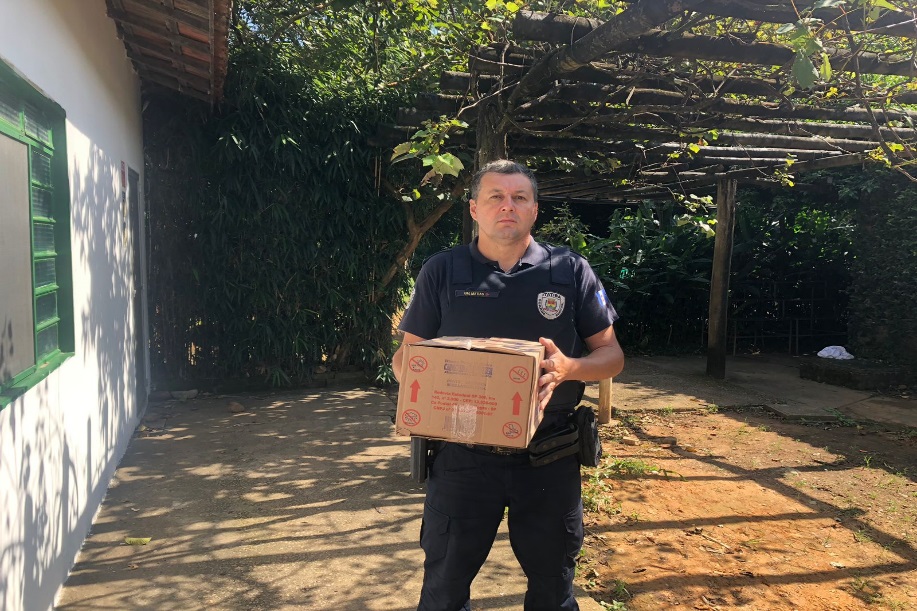 (43493) - Maritaca, encontrado na Santa Casa, apresenta splay leg. Entregue pela Guarda Municipal de Itatiba no dia 02-04-2023.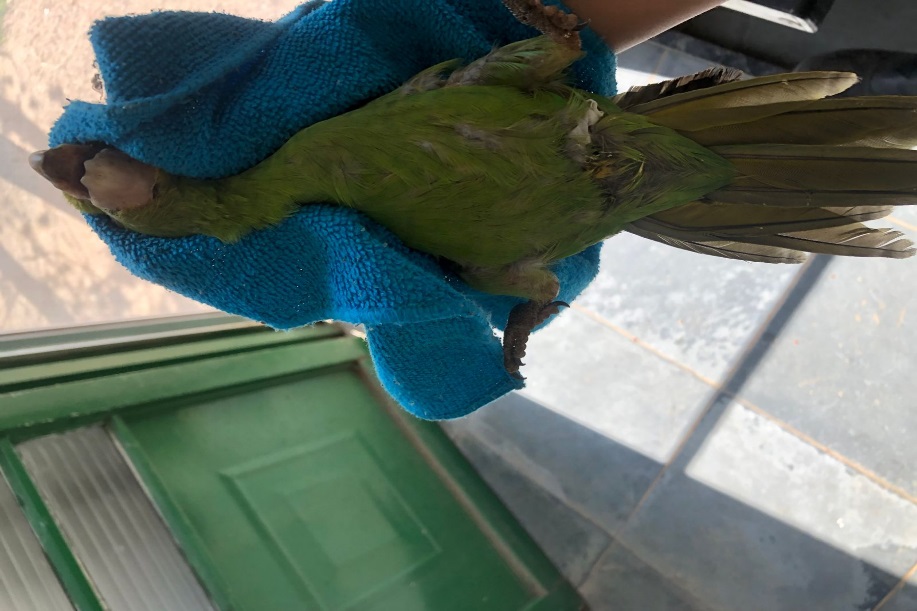 (43493) – Maritaca.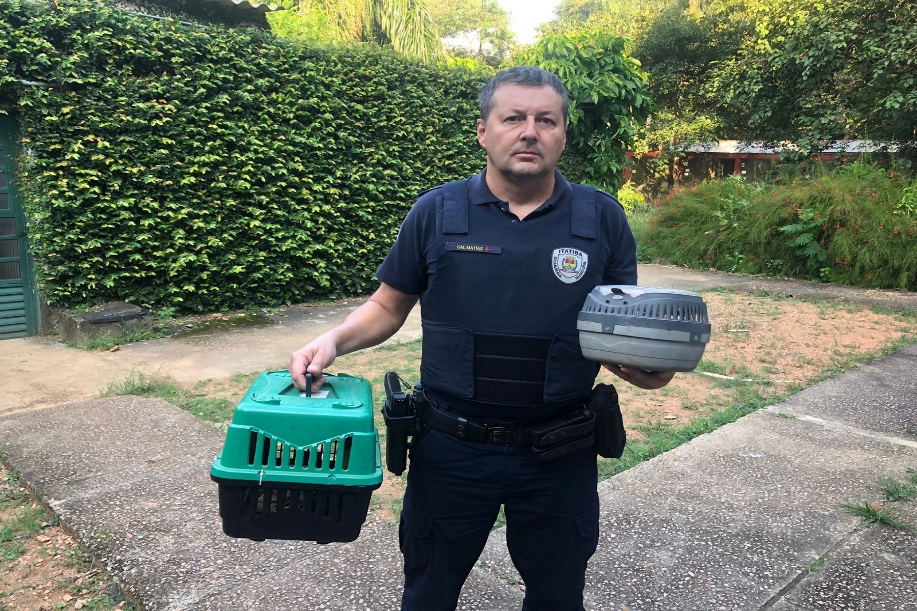 (43495) - Maritaca, com corte de penas de asa e mansidão; e (43495) - Pitiguari, filhote, encontrado caído no chão. Entregues pela Guarda Municipal de Itatiba no dia 02-04-2023.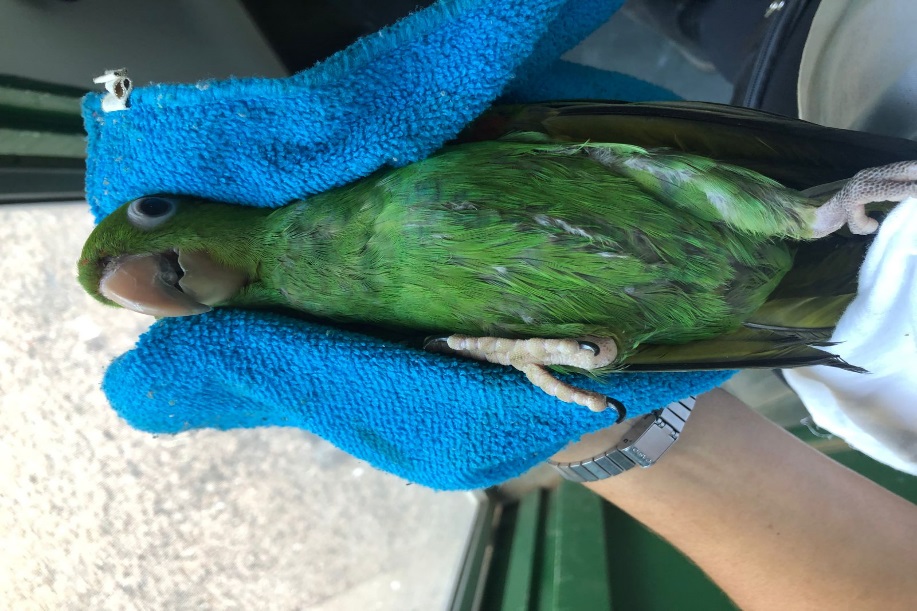 (43495) – Maritaca.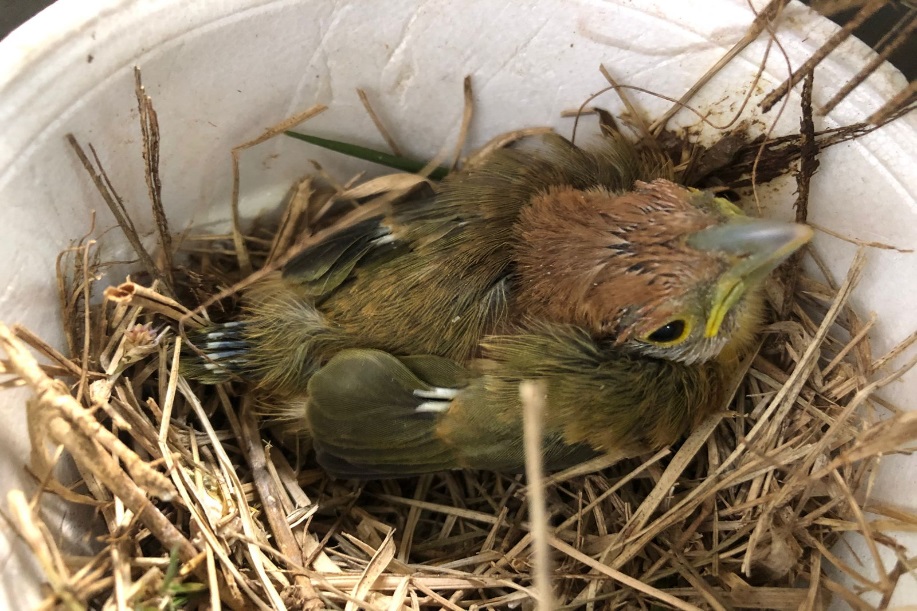 (43495) – Pitiguari.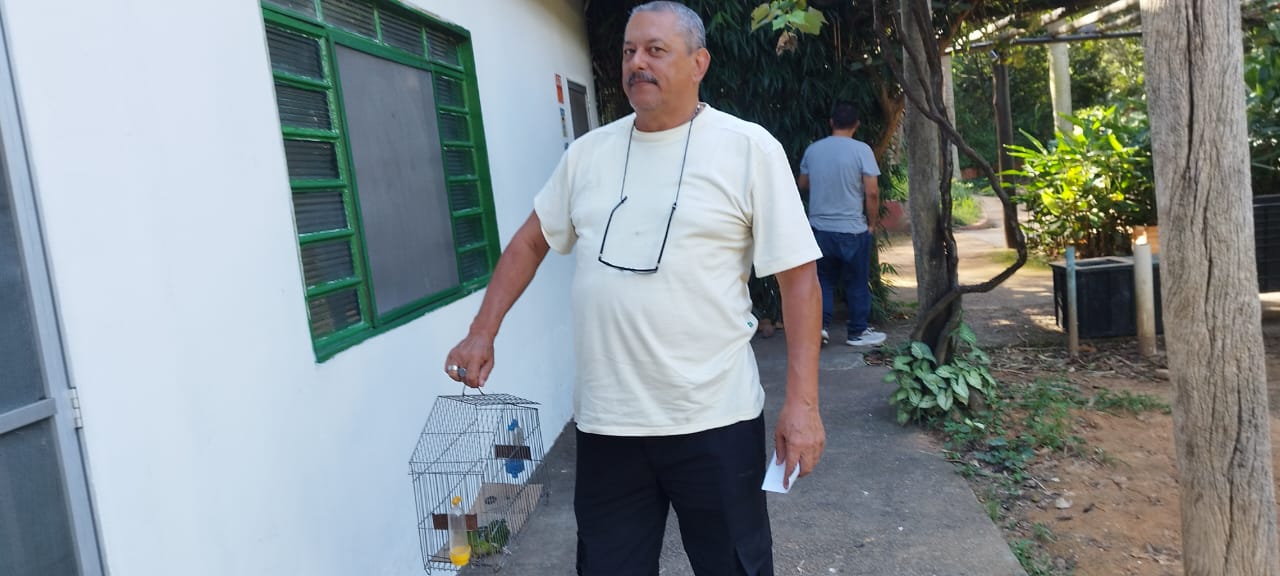 (43520) - Maritaca, filhote, atacado por gato. Entregue pela Guarda Municipal de Itatiba no dia 04-04-2023.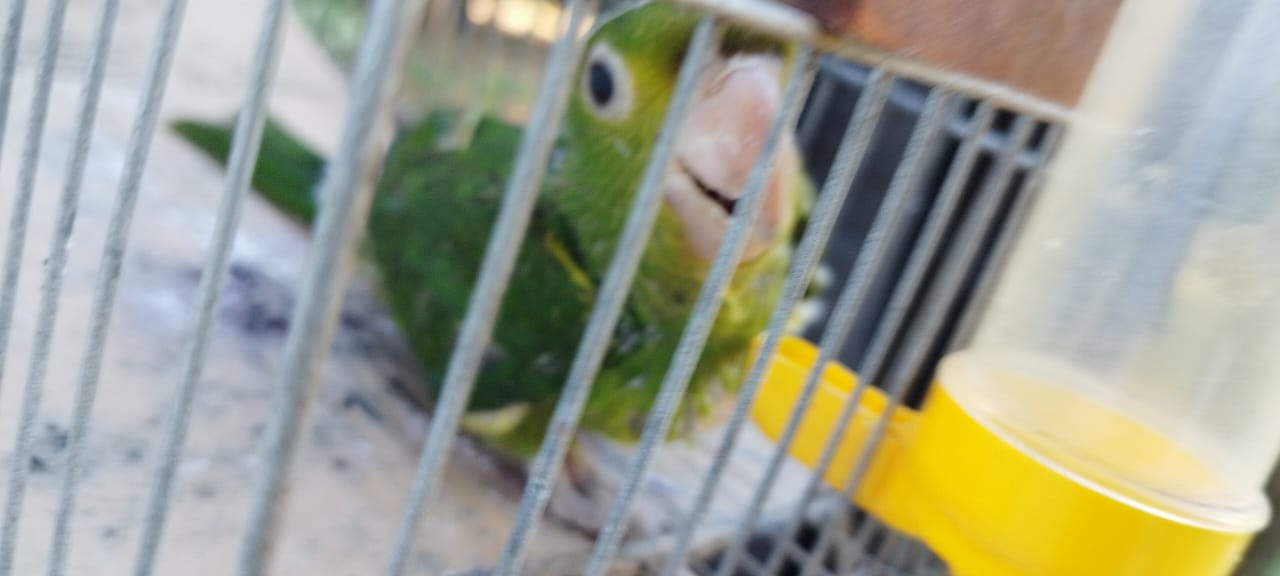 (43520) – Maritaca.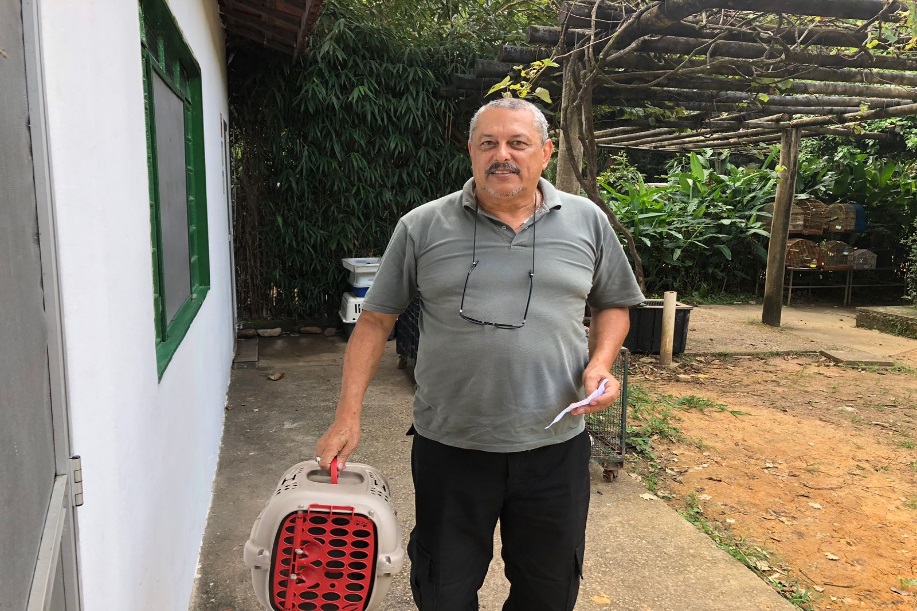 (43532) – Sagui-de-tufo-preto, apresenta edema em membro pélvico esquerdo. Entregue pela Guarda Municipal de Itatiba no dia 05-04-2023.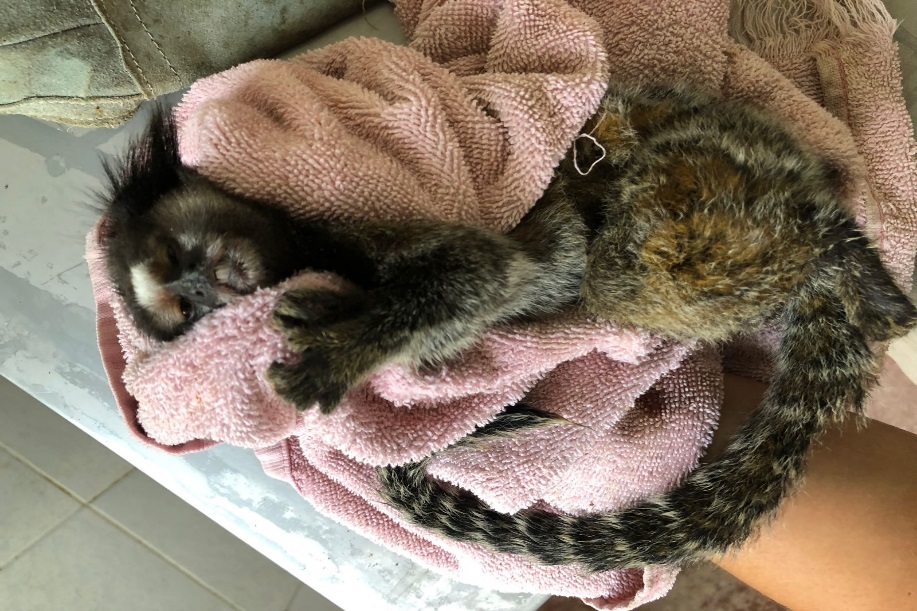 (43532) – Sagui-de-tufo-preto.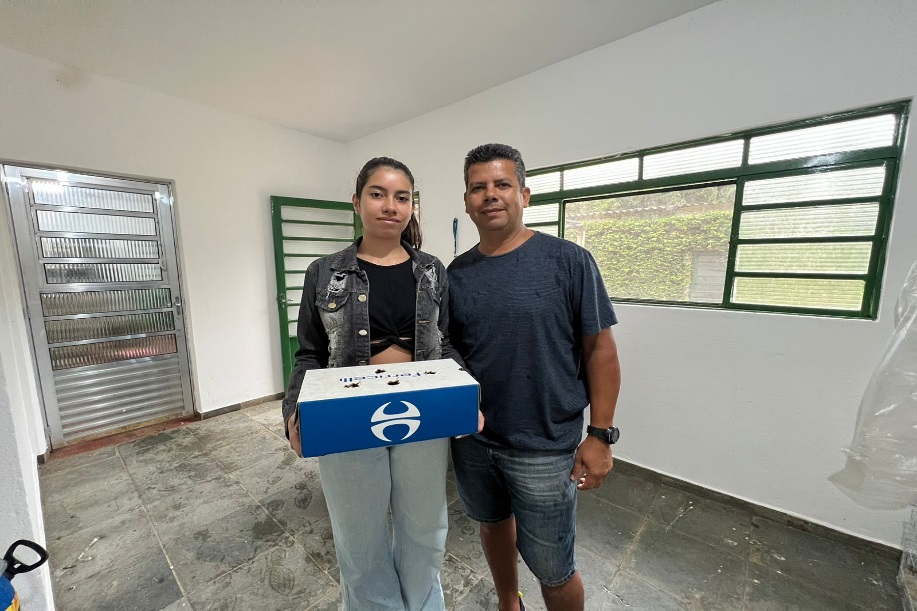 (43561) - Maritaca, encontrada em residência, apresenta splay leg. Entregue por munícipe de Itatiba no dia 07-04-2023.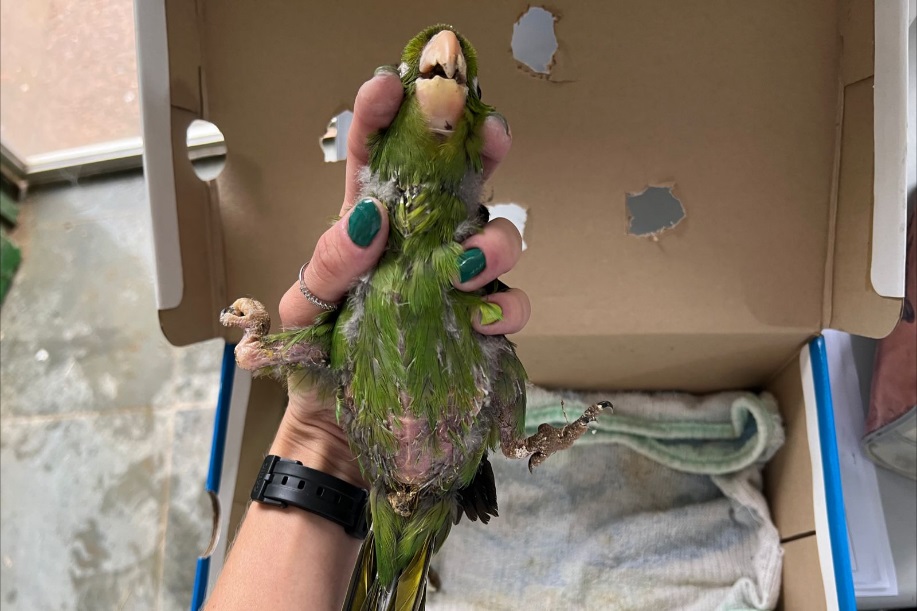 (43561) – Maritaca.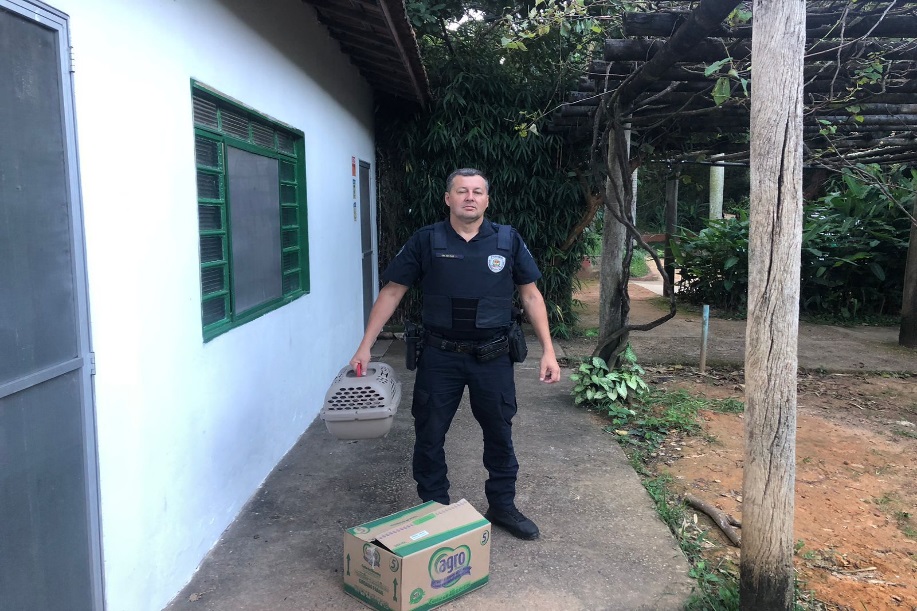 (43592) – Sagui-de-tufo-preto, encontrado caíido, sem reflexo pupilar e com mioclonia; e (43593) - Rolinha-roxa, atacada por gato, apresennta lesão em região da asa e exposição de calota craniana. Entregues pela Guarda Municipal de Itatiba no dia 10-04-2023.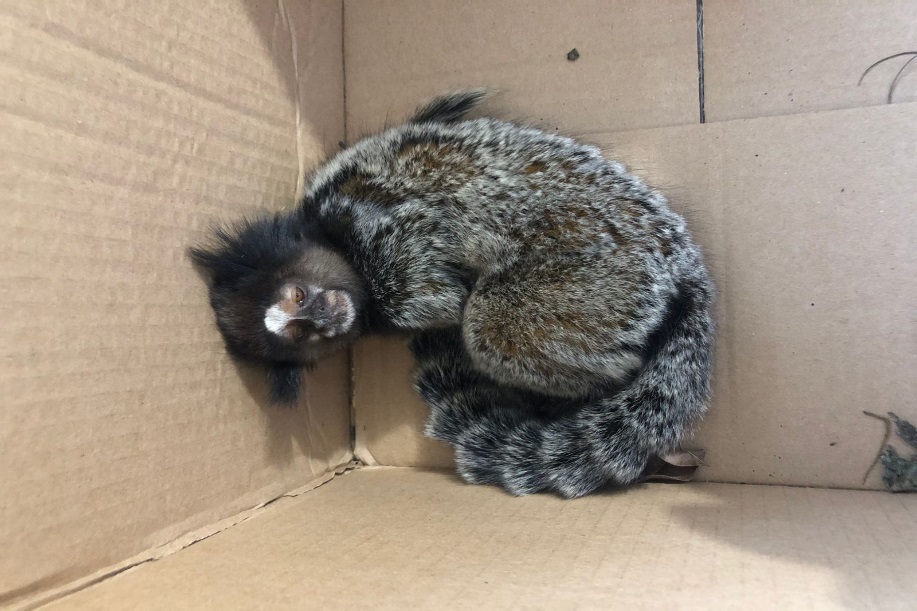 (43592) – Sagui-de-tufo-preto.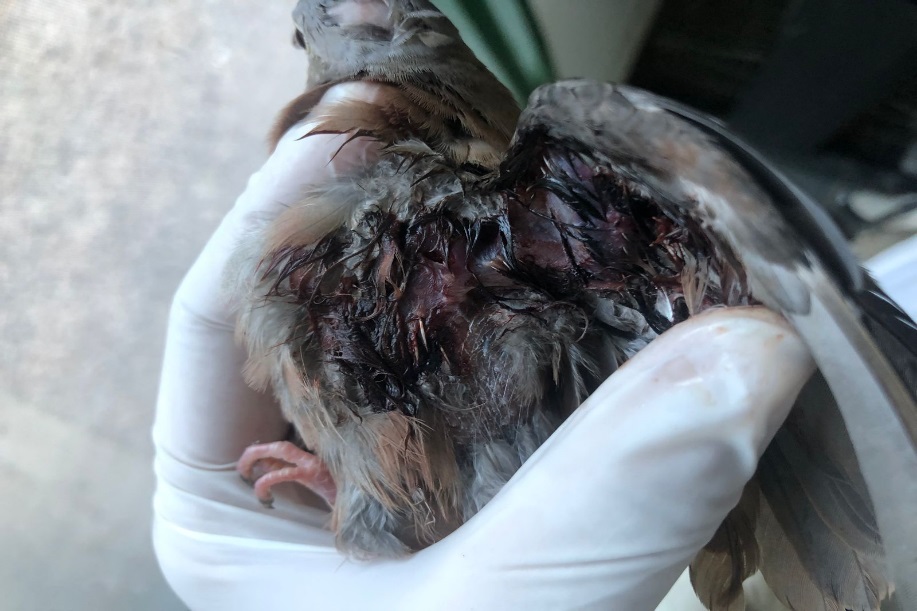 (43593) - Rolinha-roxa.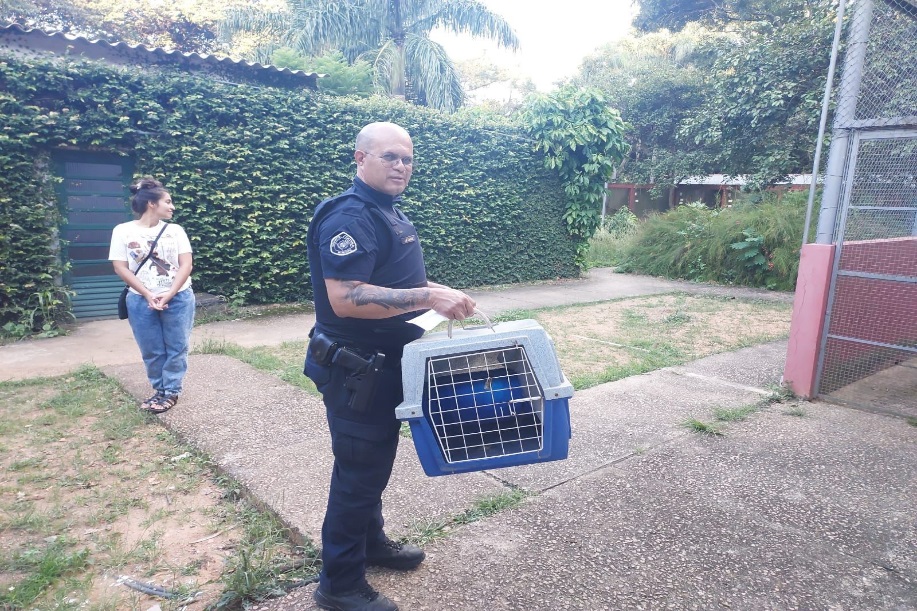 (43619) - Garça-vaqueira, apresenta fratura de rinoteca e ausência de gnatoteca. Entregue pela Guarda Municipal de Itatiba no dia 12-04-2023.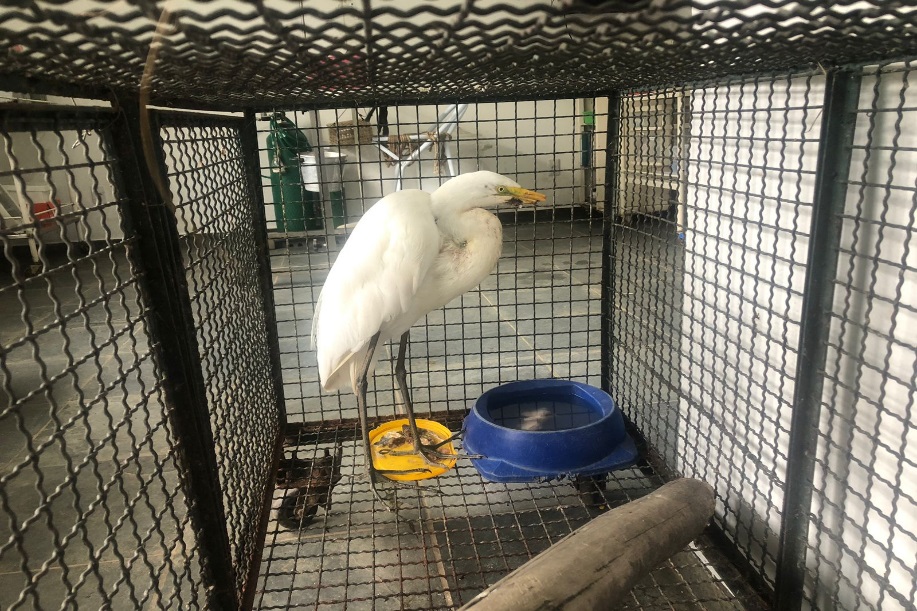 (43619) - Garça-vaqueira.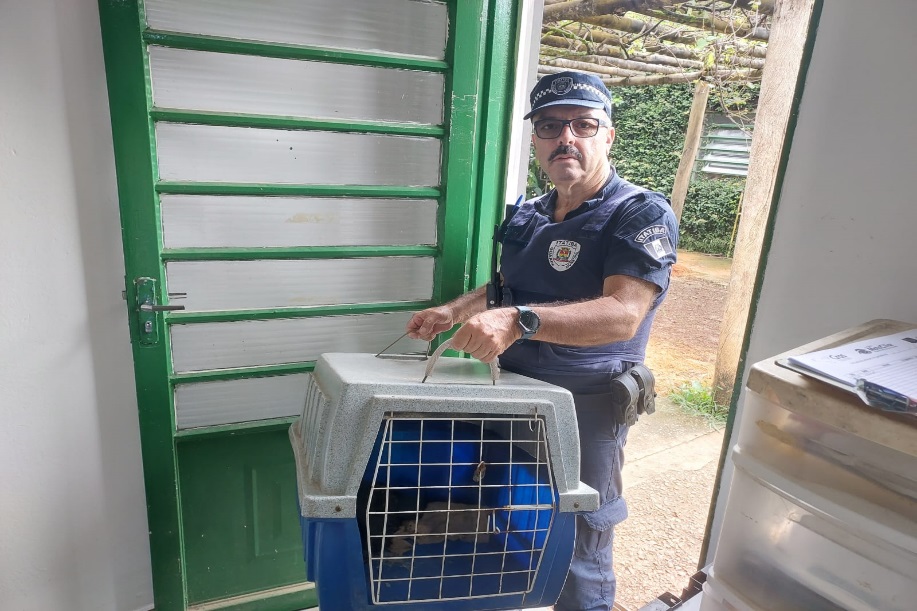 (43642) - Jacu, adulto, provavelmente atacado por cão, chegou em óbito. Entregue pela Guarda Municipal de Itatiba no dia 15-04-2023.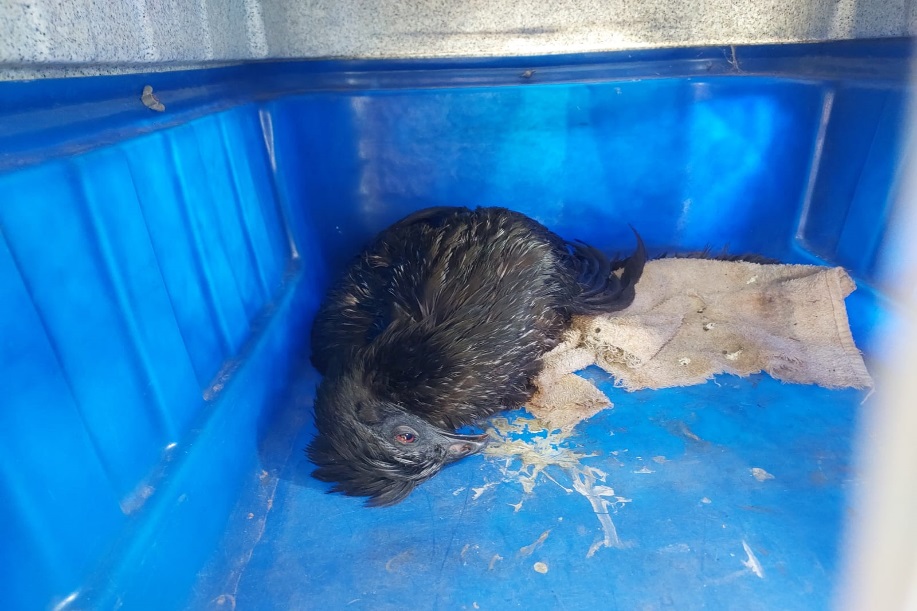 (43642) – Jacu.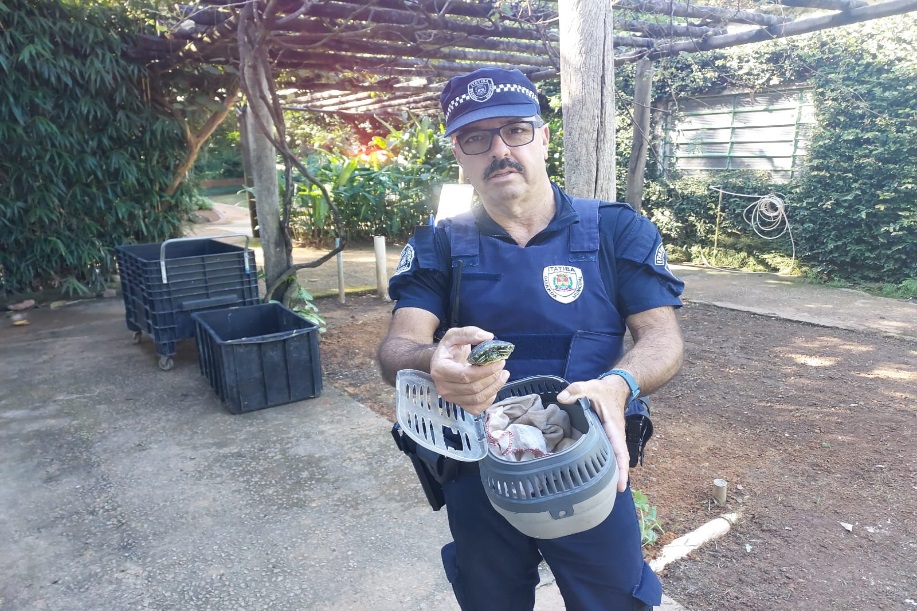 (43656) - Tigre-d'água, filhote. Entregue pela Guarda Municipal de Itatiba no dia 15-04-2023.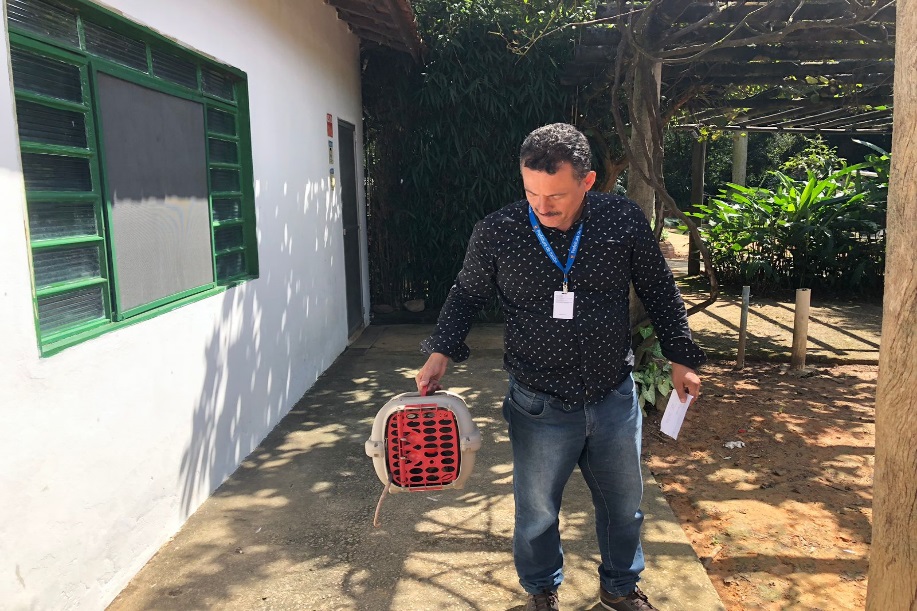 (43681) – Gamá-de-orelha-preta, macho, atacado por cão dentro de residência. Entregue pela Guarda Municipal de Itatiba no dia 20-04-2023.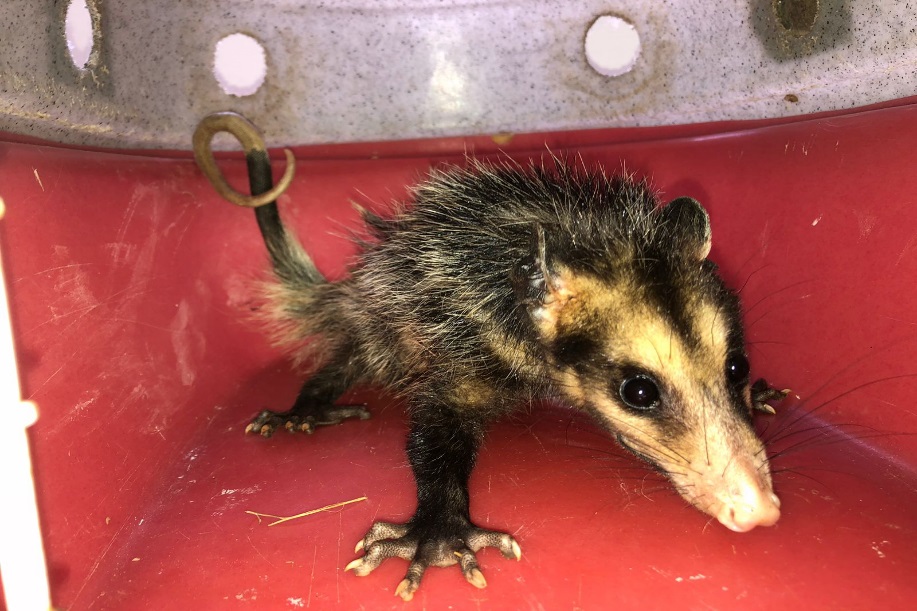 (43681) – Gamá-de-orelha-preta.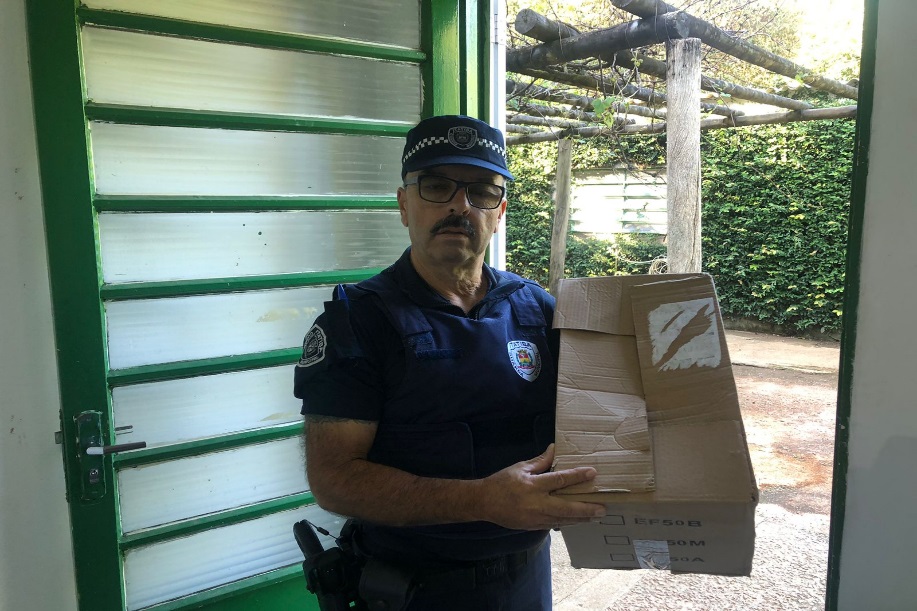 (43688) - Gavião-carijó, encontrado em residência, com fratura em asa esquerda e sangramento ativo. Entregue pela Guarda Municipal de Itatiba no dia 21-04-2023.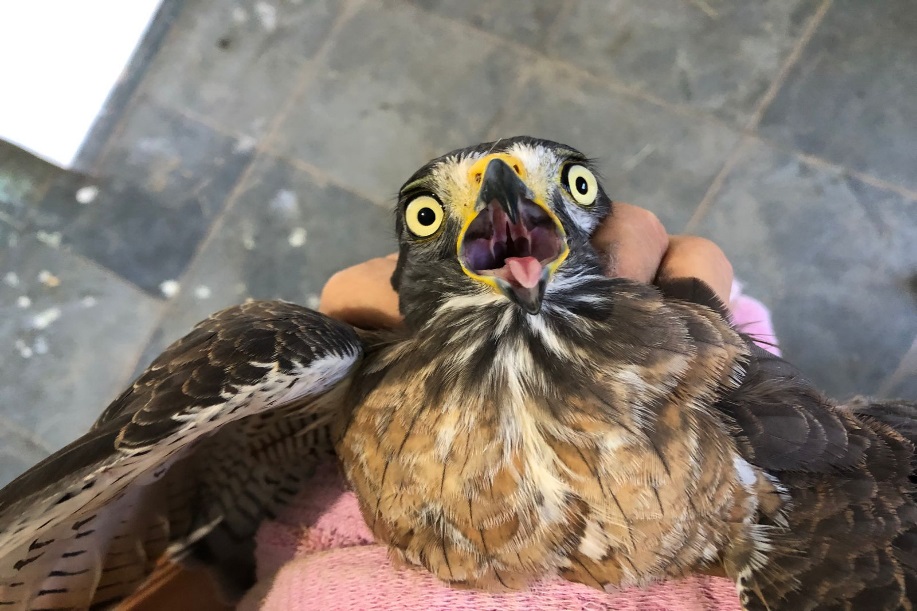 (43688) - Gavião-carijó.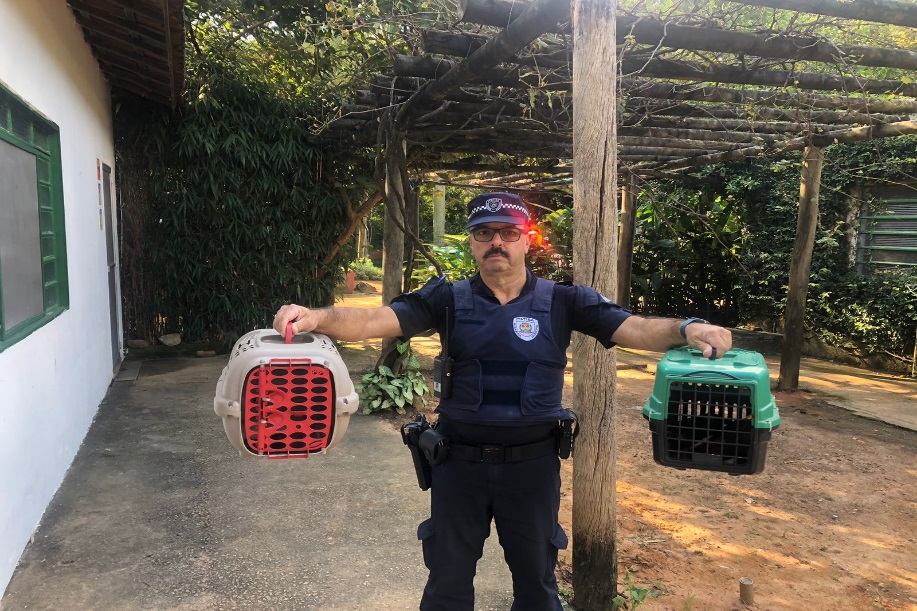 (43696) - Tucano-toco, encontrado em chácara, deprimido, não se mantem em estação; e (43697) - Avoante, atacado por gato, com extensa lesão em região peitoral. Entregue pela Guarda Municipal de Itatiba no dia 23-04-2023.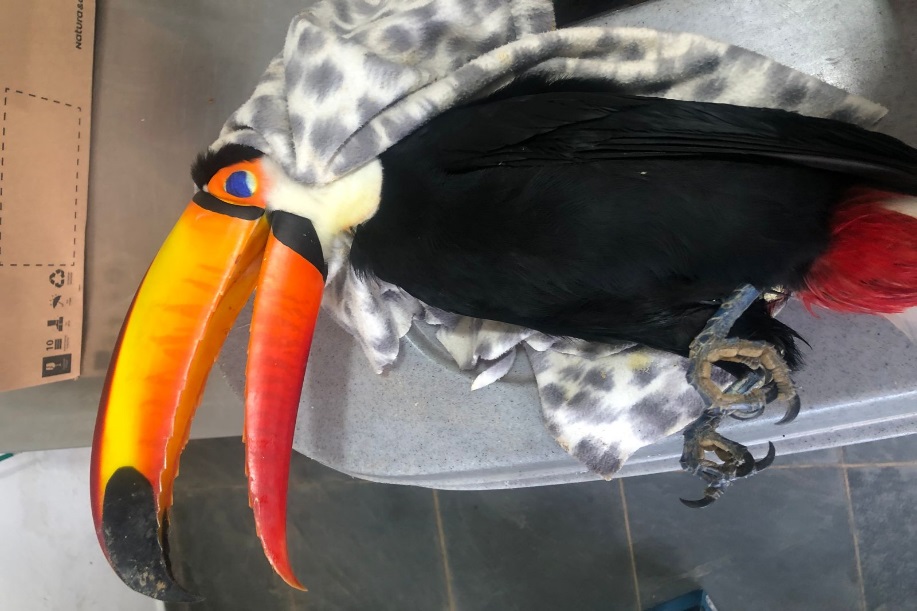 (43696) - Tucano-toco.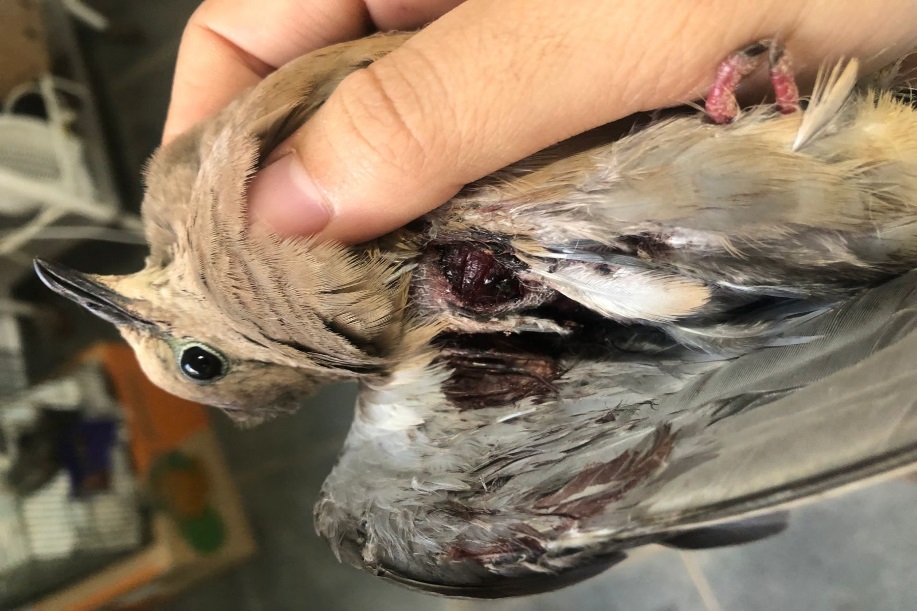 (43697) – Avoante.RGDATA DE ENTRADANOME POPULARNOME CIENTÍFICO4349302/04/2023Periquitão-maracanãPsittacara leucophthalmus4349502/04/2023Periquitão-maracanãPsittacara leucophthalmus4349602/04/2023PitiguariCyclardis gujanensis4352004/04/2023Periquitão-maracanãPsittacara leucophthalmus4352804/04/2023CapivaraHydrochoerus hydrochaeris4353205/04/2023Sagui-de-tufo-pretoCallithrix penicillata4356107/04/2023Periquitão-maracanãPsittacara leucophthalmus4359210/04/2023Sagui-de-tufo-pretoCallithrix penicillata4359310/04/2023RolinhaColumbina talpacoti4361912/04/2023Garça-vaqueiraBubulcus ibis4362513/04/2023Periquitão-maracanãPsittacar aleucophthalmus4364215/04/2023JacuPenelope obscura4365615/04/2023Tigre-d'águaTrachemys scripta elegans4368120/04/2023Gambá-de-orelha-pretaDidelphis aurita4368821/04/2023Gavião-carijóRupornis magnirostris4369623/04/2023Tucano-tocoRamphastos toco4369723/04/2023AvoanteZenaida auriculata4371225/04/2023Periquitão-maracanãPsittacara leucophthalmus4371325/04/2023Periquitão-maracanãPsittacara leucophthalmus4373829/04/2023AvoanteZenaida auriculataTOTAL: 20 ANIMAISTOTAL: 20 ANIMAISTOTAL: 20 ANIMAISTOTAL: 20 ANIMAISCLASSENº DE ANIMAIS%Aves1575%Mamíferos420%Répteis15%RGDATA DE ENTRADANOME POPULARNOME CIENTÍFICODESTINODATA DE SAÍDA4180926/12/2022Trinca-ferroSaltatos similisOBITO01/04/20234181326/12/2022Trinca-ferroSaltatos similisOBITO 29/04/20234181426/12/2022Trinca-ferroSaltator similisOBITO29/04/20234183727/12/2022ColeirinhoSporophila caerulescensOBITO03/04/20234283423/02/2023Periquitão-maracanãPsittacara leucophthalmusOBITO11/04/20234286825/02/2023Periquitão-maracanãPsittacara leucophthalmusOBITO30/04/20234289727/02/2023Periquitão-maracanãPsittacara leucophthalmusOBITO09/04/20234306203/03/2023Periquitão-maracanãPsittacara leucophthalmusOBITO18/04/20234317911/03/2023Periquitão-maracanãPsittacara leucophthalmusOBITO16/04/20234323815/03/2023Periquitão-maracanãPsittacara leucophthalmusOBITO11/04/20234329718/03/2023Periquitão-maracanãPsittacara leucophthalmusOBITO11/04/20234329818/03/2023Periquitão-maracanãPsittacara leucophthalmusOBITO10/04/20234331919/03/2023Periquitão-maracanãPsittacara leucophthalmusOBITO02/04/20234332820/03/2023Periquitão-maracanãPsittacara leucophthalmusOBITO03/04/20234337123/03/2023Periquitão-maracanãPsittacara leucophthalmusOBITO12/04/20234340926/03/2023Periquitão-maracanãPsittacara leucophthalmusOBITO02/04/20234341026/03/2023Periquitão-maracanãPsittacara leucophthalmusOBITO03/04/20234346029/03/2023Periquitão-maracanãPsittacara leucophthalmusOBITO09/04/20234349302/04/2023Periquitão-maracanãPsittacara leucophthalmusOBITO02/04/20234349602/04/2023PitiguariCyclardis gujanensisOBITO05/04/20234352804/04/2023CapivaraHydrochoerus hydrochaerisOBITO21/04/20234353205/04/2023Sagui-de-tufo-pretoCallithrix penicillataOBITO17/04/20234356107/04/2023Periquitão-maracanãPsittacara leucophthalmusOBITO07/04/20234359210/04/2023Sagui-de-tufo-pretoCallithrix penicillataOBITO11/04/20234359310/04/2023RolinhaColumbina talpacotiOBITO10/04/20234361912/04/2023Garça-vaqueiraBubulcus ibisOBITO13/04/20234362513/04/2023Periquitão-maracanãPsittacar aleucophthalmusOBITO13/04/20234364215/04/2023JacuPenelope obscuraOBITO15/04/20234368120/04/2023Gambá-de-orelha-pretaDidelphis auritaOBITO21/04/20234368821/04/2023Gavião-carijóRupornis magnirostrisOBITO21/04/20234369623/04/2023Tucano-tocoRamphastos tocoOBITO24/04/20234369723/04/2023AvoanteZenaida auriculataOBITO24/04/2023TOTAL: 32 ANIMAISTOTAL: 32 ANIMAISTOTAL: 32 ANIMAISTOTAL: 32 ANIMAISTOTAL: 32 ANIMAISTOTAL: 32 ANIMAISCLASSENº DE ANIMAIS%Aves2887,5%Mamíferos412,5%RépteisRGDATA DE ENTRADANOME POPULARNOME CIENTÍFICODESTINODATA DE SAÍDALOCAL SOLTURA4181526/12/2022Canário-da-terraSicalis flaveolaSOLTURA20/04/2023MOGI GUAÇU - PARQUE FLORESTAL DO HORTO SÃO MARCELO4181626/12/2022Canário-da-terraSicalis flaveolaSOLTURA20/04/2023MOGI GUAÇU - PARQUE FLORESTAL DO HORTO SÃO MARCELO4183827/12/2022Canário-da-terraSicalis flavaeolaSOLTURA20/04/2023MOGI GUAÇU - PARQUE FLORESTAL DO HORTO SÃO MARCELO4183927/12/2022Canário-da-terraSicalis flavaeolaSOLTURA20/04/2023MOGI GUAÇU - PARQUE FLORESTAL DO HORTO SÃO MARCELO4184027/12/2022Canário-da-terraSicalis flavaeolaSOLTURA20/04/2023MOGI GUAÇU - PARQUE FLORESTAL DO HORTO SÃO MARCELO4184127/12/2022Canário-da-terraSicalis flavaeolaSOLTURA20/04/2023MOGI GUAÇU - PARQUE FLORESTAL DO HORTO SÃO MARCELO4184227/12/2022Canário-da-terraSicalis flavaeolaSOLTURA20/04/2023MOGI GUAÇU - PARQUE FLORESTAL DO HORTO SÃO MARCELO4188530/12/2022Canário-da-terraSicalis flaveolaSOLTURA20/04/2023MOGI GUAÇU - PARQUE FLORESTAL DO HORTO SÃO MARCELOTOTAL: 8 ANIMAISTOTAL: 8 ANIMAISTOTAL: 8 ANIMAISTOTAL: 8 ANIMAISTOTAL: 8 ANIMAISTOTAL: 8 ANIMAISTOTAL: 8 ANIMAISCLASSENº DE ANIMAIS%Aves8100%MamíferosRépteisRGDATA DE ENTRADANOME POPULARNOME CIENTÍFICO3636306/01/2022Periquitão-maracanãPsittacara leucophthalmus3636406/01/2022Sagui-de-tufo-brancoCallithrix jacchus3639008/01/2022Trinca-ferroSaltator similis3639808/01/2022Canário-belgaSicalis sp.3639908/01/2022Canário-belgaSicalis sp.3640208/01/2022ColeirinhoSporophila caerulescens3640308/01/2022ColeirinhoSporophila caerulescens3640408/01/2022TiziuVolatinia jacarina3640708/01/2022ColeirinhoSporophila caerulescens3641309/01/2022RolinhaColumbina talpacoti3641409/01/2022Gambá-de-orelha-brancaDidelphis albiventris3641509/01/2022Gambá-de-orelha-brancaDidelphis albiventris3641609/01/2022Gambá-de-orelha-brancaDidelphis albiventris3641709/01/2022Gambá-de-orelha-brancaDidelphis albiventris3646210/01/2022GambáDidelphis sp.3646310/01/2022GambáDidelphis sp.3652214/01/2022Gambá-de-orelha-brancaDidelphis albiventris3668323/01/2022RolinhaColumbina talpacoti3673427/01/2022SabiáTurdus sp.3680201/02/2022Gambá-de-orelha-brancaDidelphis albiventris3684902/02/2022BigodinhoSporophila lineola3685002/02/2022PintassilgoSpinus magellanicus3685102/02/2022Papa-capimSporophila nigricollis3686203/02/2022Sagui-de-tufo-pretoCallithrix penicillata3693508/02/2022Beija-florTrochilidae3697209/02/2022CuricacaTheristicus caudatus3702811/02/2022Periquitão-maracanãPsittacara leucophthalmus3708015/02/2022Periquitão-maracanãPsittacara leucophthalmus3714518/02/2022PardalPasser domesticus3715718/02/2022Periquitão-maracanãPsittacara leucophthalmus3728925/02/2022Periquitão-maracanãPsittacara leucophthalmus3733928/02/2022Periquitão-maracanãPsittacara leucophthalmus3735801/03/2022Coruja-do-matoMegascops choliba3737202/03/2022Quiri-quiriFalco sparverius3737802/03/2022Sagui-de-tufo-pretoCallithrix penicillata3739303/03/2022Periquitão-maracanãPsittacara leucophthalmus3741404/03/2022Periquitão-maracanãPsittacara leucophthalmus3754306/03/2022Gambá-de-orelha-pretaDidelphis aurita3754406/03/2022Gambá-de-orelha-pretaDidelphis aurita3756107/03/2022Trinca-ferroSaltator similis3768112/03/2022Periquitão-maracanãPsittacara leucophthalmus3770514/03/2022Periquitão-maracanãPsittacara leucophthalmus3771915/03/2022Periquitão-maracanãPsittacara leucophthalmus3772015/03/2022Periquitão-maracanãPsittacara leucophthalmus3779519/03/2022CaxinguelêSciurus aestuans3780120/03/2022Periquitão-maracanãPsittacara leucophthalmus3784625/03/2022Sagui-de-tufo-pretoCallithrix penicillata3789529/03/2022Periquitão-maracanãPsittacara leucophthalmus3795506/04/2022Sagui-de-tufo-pretoCallithrix penicillata3796107/04/2022AvoanteZenaida auriculata3862309/05/2022PavóPyroderus scutatus3863010/05/2022CarcaráCaracara plancus3870916/05/2022Gambá-de-orelha-pretaDidelphis aurita3875123/05/2022SeriemaCariama cristata3909119/07/2022Arara-canindéAra ararauna3925511/08/2022Jabuti-pirangaChelonoidis carbonaria3945008/09/2022Canário-da-terraSicalis flaveola3945408/09/2022Galo-da-campinaParoaria dominicana3945608/09/2022CorrupiãoIcterus jamacaii3945808/09/2022Coleirinha-papa-capim-baianoSporophila nigricollis3945908/09/2022Coleirinha-papa-capim-baianoSporophila nigricollis3946008/09/2022Tico-tico-reiCoruphospingus cucullatus3946108/09/2022Tico-ticoZonotrichia capensis3955712/09/2022Cachorro-do-matoCerdocyon thous3962615/09/2022GambáDidelphis sp.3979522/09/2022Gambá-de-orelha-pretaDidelphis aurita3979622/09/2022Gambá-de-orelha-pretaDidelphis aurita3981123/09/2022Periquitão-maracanãPsittacara leucophthalmus3981423/09/2022Coruja-do-matoMegascops choliba3984626/09/2022Canário-da-terraSicalis flaveola3984726/09/2022PintassilgoSpinus magellanicus3984826/09/2022BicudoOryzoborus maximiliani3984926/09/2022ColeirinhoSporophila caerulescens3985126/09/2022BigodinhoSporophila lineola3985226/09/2022BigodinhoSporophila lineola3989727/09/2022Gambá-de-orelha-brancaDidelphis albiventris3989927/09/2022Gambá-de-orelha-brancaDidelphis albiventris3990127/09/2022Gambá-de-orelha-brancaDidelphis albiventris3997630/09/2022Gambá-de-orelha-pretaDidelphis aurita3997730/09/2022Gambá-de-orelha-pretaDidelphis aurita4009504/10/2022Coruja-do-matoMegascops choliba4027208/10/2022Gambá-de-orelha-pretaDidelphis aurita4031709/10/2022Gambá-de-orelha-brancaDidelphis albiventris4034810/10/2022GambáDidelphis sp.4042713/10/2022Coruja-do-matoMegascops choliba4043914/10/2022Andorinhão-do-temporalChaetura meridionalis4045915/10/2022GambáDidelphis sp.4061221/10/2022Coruja-do-matoMegascops choliba4061721/10/2022Gambá-de-orelha-pretaDidelphis aurita4072027/10/2022Periquitão-maracanãPsittacara leucophthalmus4086003/11/2022JabutiChelonoidis sp.4086103/11/2022JabutiChelonoidis sp.4086203/11/2022JabutiChelonoidis sp.4086303/11/2022JabutiChelonoidis sp.4094007/11/2022Gambá-de-orelha-brancaDidelphis albiventris4102313/11/2022Periquitão-maracanãPsittacara leucophthalmus4110818/11/2022Coruja-do-matoMegascops choliba4112320/11/2022Coruja-do-matoMegascops choliba4115621/11/2022Sagui-de-tufo-pretoCallithrix penicillata4124725/11/2022Coruja-do-matoMegascops choliba4143630/11/2022Jabuti-pirangaChelonoidis carbonaria4152706/12/2022Periquito-de-encontro-amareloBrotogeris chiriri4163114/12/2022Urubu-de-cabeça-pretaCoragyps atratus4180626/12/2022Trinca-ferroSaltatos similis4180726/12/2022Trinca-ferroSaltatos similis4180826/12/2022Trinca-ferroSaltatos similis4181026/12/2022Trinca-ferroSaltatos similis4181126/12/2022Trinca-ferroSaltatos similis4181226/12/2022Trinca-ferroSaltatos similis4181726/12/2022ColeirinhoSporophila caerulescens4184327/12/2022BigidinhoSporophila lineola4188330/12/2022Canário-da-terraSicalis flaveola4188430/12/2022Canário-da-terraSicalis flaveola4188630/12/2022Trinca-ferroSaltator similis4188730/12/2022Trinca-ferroSaltator similis4188830/12/2022Trinca-ferroSaltator similis4189030/12/2022Trinca-ferroSaltator similis4189130/12/2022Trinca-ferroSaltator similis4189230/12/2022Trinca-ferroSaltator similis4189330/12/2022ColeirinhoSporophila caerulescens4189430/12/2022ColeirinhoSporophila caerulescens4189530/12/2022ColeirinhoSporophila caerulescens4189830/12/2022BigodinhoSporophila lineola4189930/12/2022Sabiá-laranjeiraTurdus rufiventris4190030/12/2022Tico-ticoZonotrochia capemsis4190130/12/2022Pintassilgo-venezuelanoSpinus cucullata4195902/01/2023Andorinhão-do-temporalChaetura meridionalis4206008/01/2023Gambá-de-orelha-pretaDidelphis aurita4220717/01/2023Gambá-de-orelha-pretaDidelphis aurita4220817/01/2023Gambá-de-orelha-pretaDidelphis aurita4220917/01/2023Sanhaço-cinzentoThraupis sayaca4221917/01/2023GambáDidelphis sp.4234624/01/2023Gambá-de-orelha-pretaDidelphis aurita4254807/02/2023Gambá-de-orelha-pretaDidelphis aurita4257508/02/2023RolinhaColumbina talpacoti4258808/02/2023Sagui-de-tufo-pretoCallithrix penicillata4276917/02/2023Periquitão-maracanãPsittacara leucophthalmus4278317/02/2023Cachorro-do-matoCerdocyon thous4286925/02/2023Periquitão-maracanãPsittacara leucophthalmus4312508/03/2023Gambá-de-orelha-pretaDidelphis aurita4316110/03/2023Canário-belgaSerinus canaria domestica4324015/03/2023Ouriço-cacheiroSphiggurus vilosus4335722/03/2023Periquitão-maracanãPsittacara leucophthalmus4338324/03/2023Periquitão-maracanãPsittacara leucophthalmus4340025/03/2023Tigre-d'águaTrachemys scripta elegans4341126/03/2023Periquitão-maracanãPsittacara leucophthalmus4342127/03/2023JabutiChelonoidis carbonaria4344828/03/2023Periquitão-maracanãPsittacara leucophthalmus4344928/03/2023Periquitão-maracanãPsittacara leucophthalmus4347230/03/2023Periquitão-maracanãPsittacara leucophthalmus4349502/04/2023Periquitão-maracanãPsittacara leucophthalmus4352004/04/2023Periquitão-maracanãPsittacara leucophthalmus4365615/04/2023Tigre-d'águaTrachemys scripta elegans4371225/04/2023Periquitão-maracanãPsittacara leucophthalmus4371325/04/2023Periquitão-maracanãPsittacara leucophthalmus4373829/04/2023AvoanteZenaida auriculataTOTAL: 156 ANIMAISTOTAL: 156 ANIMAISTOTAL: 156 ANIMAISTOTAL: 156 ANIMAIS